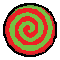 8ROSE: 你听说过Jane有意竞选总统的事了吗？KANAYA: 是的，事实上，她还曾邀请我去成为她的内阁一员KANAYA: 一个名为“Troll繁殖管理董事会”的部门ROSE: 哦天呐。你是如何回复她的？KANAYA: 虽然这不是原话KANAYA: 但我温和地让她有多远滚多远Rose朝她那正在照料女王虫的妻子挑了挑眉。Rose自己正翘着二郎腿坐在突出于繁殖坑边缘的石埂上，为她和Kanaya共同参与孵化的克隆幼虫编织小围巾。ROSE: 这么夸张的吗，嗯？KANAYA: 她那时已经开始就Troll的计划生育发表长篇大论了KANAYA: 我可以十分自信地在她前面加上“仿佛已经竞选成功了一样”的定语ROSE: 她正是如此的自以为是。KANAYA: 我想她的自信也并非完全出于狂妄KANAYA: 毕竟谁能与她相争呢KANAYA: Karkat吗？Kanaya自己说着就笑了出来，但更多是出于慈爱而非嘲讽。Rose轻车熟路地在围巾上织出一行新的图案，没有漏下任何一个针脚。她隔着手中的针线活观察Kanaya，看她挨个检查一批卵的外壳厚度。她的妻子在熹微的晨光中熠熠生辉，彩虹饮者特有的皮肤沐浴在粉色的朝阳下，像蜗牛壳的内侧一样反射出柔柔的光。ROSE: 其实我并不认为Karkat会成为多么蹩脚的竞选人。这是基于特定因素得出的结论。ROSE: 倘若他参选这个假设前提成立，那负责掌管经济的一定是Dave。KANAYA: 噢那是当然ROSE: 是的。如果是那样的话，他们最终没准还真能行得通。KANAYA: 我深表怀疑KANAYA: 我对Karkat有信心，我一直如此KANAYA: 但同时我真的说不准他会不会在走出巢穴的那一刻燃……KANAYA: Swifer请你在为女王虫梳洗时别那么暴力好吗SWIFER: 噢！对不起，女士！Swifer Eggmop是Kanaya的玉绿血助手，她是个急性子，但心性善良。她说话的语气总是像在对二十世纪二十年代的报童进行拙劣的模仿，Rose只能把这归因于Jane在文化方面施加的影响力。SWIFER: 我只是想尽力把她拾掇得干干净净的！因为我听说新繁华之地的报社记者不久后就要来采风拍照了！Swifer正站在繁殖坑中央及膝深的分娩液中擦洗女王虫的外骨骼。分娩幼体troll的过程是艰辛的，甚至可以说有些令人不适。在生产之后，女王虫那光洁的白色外骨骼总会被彩虹色的分泌物所污染。Rose目前的关系圈令她永无经历“人类分娩”之虞，这值得她花上片刻来为之心怀感激。但她对成为母亲这件事本身没有任何成见，待到自然生产的齿轮开始转动时，收养一只幼虫期的troll也许是个不错的选择。Swifer将她精力过剩的擦洗频率降到了一个更合理的水准。在把她所负责的最后一段甲壳擦得锃光瓦亮后，她以一种好战的姿态将拖把以手腕为轴旋转了几圈，再明确不过地显示出她来自一个为战斗而生的种族。接着她便转头去擦洗女王虫的角了。ROSE: 报社记者是怎么回事？ROSE: 新闻界什么时候开始对你在山洞里的工作感兴趣了？KANAYA: 噢是啊，当我整顿好这里的一切的时候，你还在忙着在家里陷入垂死呢KANAYA: 今年我们的女王虫终于发育成熟，能够处理受精过的生育浆了，这是历史上的第一次KANAYA: 只要政府批下许可，我们就可以开始以自然的方式繁衍Troll的种族KANAYA: 于是我安排了这场新闻采访，当时……ROSE: 当时Jane正打算邀请你加入“Troll繁殖管理董事会”？KANAYA: 是的，在我抱着枕头尖叫发泄了一通之后，我立即联系了我在报社的熟人KANAYA: 不过既然Jane已经不再参加竞选，采访的事也就变得没那么重要了KANAYA: 事实上我对政治没有任何兴趣KANAYA: 在不再被怒火所驱使之后我已经开始反思，我们中的任何一个都不应以这种方式使用我们的影响力，这是很不负责任的行为ROSE: 我同意。我想，我们中的绝大多数都已经得出了这样的结论。KANAYA: Jane显然不被包含在内ROSE: Dave也一样，这让我十分遗憾。毫无疑问，在他们的小团体中还有第三个也未达成“应当负责任地使用他的能力和影响力”共识的人，但她们默契地回避了他的名字。由于不可名状的原因，提及他就好比以阴影遮蔽太阳。Rose感到尖锥般的疼痛刺破了她的额头，一道电光自她的双目之间迸发，其后隐藏着另一个世界的色彩与光。一副异象击碎物质与真实展现在她的眼前，她在惊鸿一瞥中窥见了全然不同的平行事象。她刚意识到它的存在，异象就消散了。那副图景永远不会成为现实。她系好了围巾最后一行的线头，卸下她的毛衣针，嘴角噙着祥和的微笑。在她于医院中苏醒之后，她就不再为分裂的时间线忧愁了。事实上，她几乎不再为任何事情忧愁了。喜人的清风拂过她的发梢，从山洞外带来属于早春的甜美空气。Rose闭了一会儿眼，尽情地呼吸：当你以一分钟为计算单位时，每一天都由数百个美好的瞬间构成。KANAYA: 总而言之，无论Dave或是Jane有过怎样的对星球未来经济不利的打算，现在那些都也已经成为过去KANAYA: 我对未来的走势有一种非常乐观的期待ROSE: 我明白了。所以你现在是转职为先知了吗？KANAYA: 不KANAYA: 但我仍能基于已有的线索做出判断KANAYA: 如果今后的每一天我都能在全世界最可爱的人的陪伴下做这份天生属于我的工作KANAYA: 我便能够相信我无所不能ROSE: 唔……你说出这番话是为了试图赢得我的倾心呢，还是我们已经因为步入中年而变得越发自大且不酷了呢？KANAYA: 鉴于我已经令你与我结婚，看起来我已不再有必须扮酷的必要ROSE: Kanaya，你是我认识的“最酷的小姑娘”。KANAYA: 你的手KANAYA: 在做什么ROSE: 噢，你知道的，这只是……KANAYA: 请不要告诉我你正在模仿Strider式招牌动作KANAYA: 就是当他想要假装操纵看不见的唱片机时会做出的那种ROSE: B)KANAYA: 天啊ROSE: 现在谁才是最酷的哥？KANAYA: 唔KANAYA: 显然那不可能是你SWIFER: 女士！还有女士的夫人！银行已经关门啦（*band’s closed是二十年代的俚语，约等于“现在不是调情时间”），二位女士！SWIFER: 第一颗卵正在孵化！Kanaya转过身，提起裙摆跳进了孵化坑中，她的皮肤闪烁着荧光。Rose放下手中的针线跟了上去，沿着坑的外缘走向离那些卵最近的地方。她蹲下来，仔细观赏生命诞生的奇迹。在此之前，她从没来到过此地的深处，更不用说亲眼目睹幼虫孵化了。也许这都是因为她之前太过忙于躺在沙发上日渐衰弱，以至于没有精力去对她妻子的天生使命表现出好奇。这只幼虫已经开始用牙齿打破几丁质卵壳，它纤细的节肢有节奏地敲打出一首弱拍旋律。Swifer吸了吸鼻子。她做了个抹眼泪的动作，就像在演卡通片一样。SWIFER: 噢天呐，噢我的天呐。这样的情景永远让我热泪盈眶。Kanaya弯下腰，帮助幼虫爬出卵壳。她的裙摆落进了一滩啫喱状的生育浆中，但她并不在意。一种惊叹的表情浮上了她的脸颊，使她本就放射出的光芒更加闪亮。她剥开了最后一块卵壳。troll幼虫的卵斑驳而粗糙，从外表看来就像一块石头，但内部却有着一层血肉状的组织。当Kanaya终于将幼虫抱到光亮处时，她的双手已经被血液状的卵黄染成了蓝色。KANAYA: Rose，你看Rose看向她。所有幼虫期的troll看上去都大同小异，但这一只却给她一种奇异的熟悉感。它长着不对称的角，一边是新月状，另一边是鱼叉状；它顶着一头乱糟糟的长发，亮晶晶的小眼睛里闪烁着惹是生非的光芒；尤其是，它的一只眼睛里有七个瞳孔。ROSE: ……ROSE: Vriska？KANAYA: 很接近KANAYA: 从基因而言是她的近似体KANAYA: 这一批卵是使用一份含有我们最初12人的基因的遗传浆孵化而成的KANAYA: 通常而言这样得到的个体都是独一无二的KANAYA: 但有些时候还是会孵出非常近似于原型的复制体KANAYA: 这种现象名为祖先遗传ROSE: 所以说……Vriska是这个troll的祖先？KANAYA: 对ROSE: 哇。KANAYA: Rose我认为这是一个讯号ROSE: 什么的讯号？KANAYA: 我们此前不是讨论过要收养一名幼虫期的troll吗ROSE: 是的，没错。但那时我们所讨论的是自然出生的幼虫。你觉不觉得这样会有些……尴尬？我们两个一起抚养你的前任——某种意义上的前任——的克隆体？ROSE: 如果Vriska回来了呢？我们该如何向她解释？KANAYA: Rose，Vriska已经死了，你不必再想那么多ROSE: 但她真的死了吗？KANAYA: 十分确定KANAYA: 这世上有两条我绝不会动摇的信念KANAYA: 第一，你和我都会幸福快乐地度过余生KANAYA: 第二，我们再也不会见到Vriska小Vriska挥舞着她的六根锋利节肢。Kanaya将娇小的幼虫抱在胸前，戳了戳她的鼻尖，于是幼虫吹了一个钴蓝色的卵黄泡泡作为回答。这一情景立刻击中了Rose的心，连她自己都为之惊讶。这种情感与她从前接收到的异象有几分相似。忽然，她能够清晰地看见自己和Kanaya的未来了，它就像无尽的卷轴，从她脚下一直铺展到天边。Kanaya是正确的：Vriska已经死了。虽然发生过那么多的事，她仍能以英雄的身份死去。Vriska是一个由两种极端所构成的复杂个体，她的英勇壮举与她的丑陋恶行比例相当。由于无人能够亲眼目睹她的死亡，他们永远不会知道钟摆会对她做出何种判决——是英勇还是业报。倘若她和Kanaya能够收养一个Vriska克隆体，给她机会，引导她正确地发扬她高贵的品格，这对原本的Vriska亦是极好的纪念。一场真正的、富有象征性的救赎。这一念头完美地契合了Rose对戏剧性情节的深度热爱。这一切终将被证明是值得的——多个世界的毁灭、Kanaya的挚友的离世、悖论宇宙中一切个体的无穷人格的受难……此时此刻，Rose不能更爱她的妻子了。她是她的种族的新一代圣母，身披真实的光辉。Rose再也无法按捺她的激动之情。她跃进繁殖坑，冲过去拥抱Kanaya，一点也不在乎裙摆上沾染了难以洗去的彩虹色污迹。ROSE: 是的，Kanaya，你是对的。ROSE: 我们将会过上无比幸福的生活！> ==> 